Об учреждении администрации Пермского муниципального округа Пермского края и утверждении Положения об администрации Пермского муниципального округа Пермского края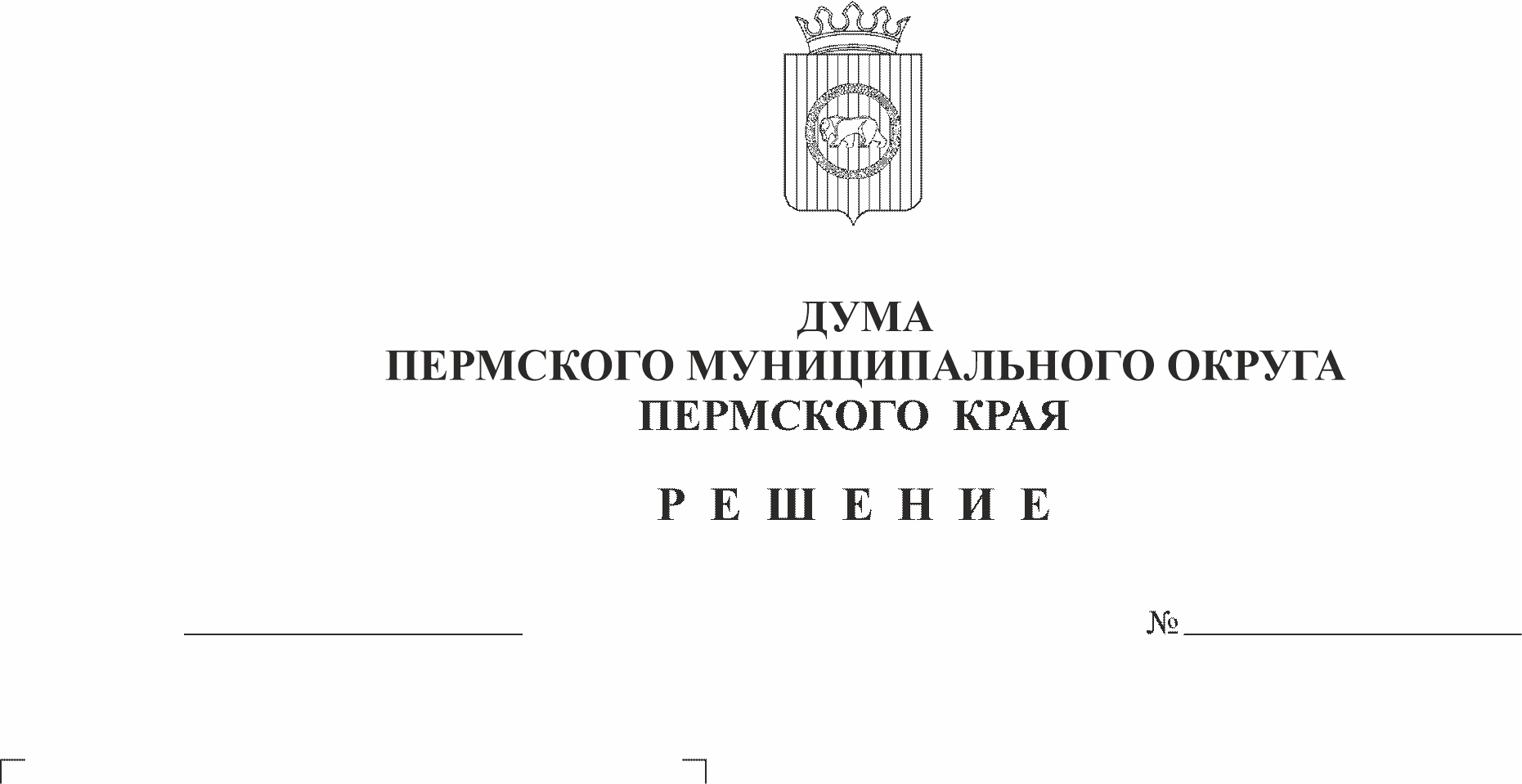 В соответствии со статьями 37, 41 Федерального закона от 06 октября 2003 г. № 131-ФЗ «Об общих принципах организации местного самоуправления в Российской Федерации», Законом Пермского края от 29 апреля 2022 г. № 75-ПК «Об образовании нового муниципального образования Пермский муниципальный округ Пермского края», статьями 32, 33 и 38 Устава Пермского муниципального округа Пермского края, в целях урегулирования вопросов правопреемства Дума Пермского муниципального округа Пермского края РЕШАЕТ:1. Учредить администрацию Пермского муниципального округа Пермского края.2. Утвердить прилагаемое Положение об администрации Пермского муниципального округа Пермского края.3. Администрации Пермского муниципального округа Пермского края приступить к исполнению исполнительно-распорядительных полномочий по решению вопросов местного значения на территории Пермского муниципального округа с 01 января 2023 года.4. Поручить главе муниципального округа - главе администрации Пермского муниципального округа Пермского края В.Ю. Цветову осуществить действия по государственной регистрации администрации Пермского муниципального округа Пермского края как юридического лица.5. Опубликовать (обнародовать) настоящее решение в бюллетене муниципального образования «Пермский муниципальный округ» и разместить на официальном сайте Пермского муниципального округа в информационно-телекоммуникационной сети Интернет (www.permraion.ru). 6. Настоящее решение вступает в силу со дня его официального опубликования (обнародования).7. Контроль за исполнением настоящего решения возложить на комитет Думы Пермского муниципального округа по местному самоуправлению и социальной политике.Председатель ДумыПермского муниципального округа                                                      Д.В. ГордиенкоГлава муниципального округа –глава администрации Пермскогомуниципального округа                                                                              В.Ю. ЦветовУТВЕРЖДЕНОрешениемДумы Пермскогомуниципального округаПермского краяот 29.11.2022 № 46ПОЛОЖЕНИЕоб администрации Пермского муниципального округаПермского краяI. Общие положения1.1. Настоящее Положение разработано на основании Федерального закона от 06 октября 2003 г. № 131-ФЗ «Об общих принципах организации местного самоуправления в Российской Федерации» и определяет правовой статус администрации Пермского муниципального округа Пермского края в системе органов местного самоуправления Пермского муниципального округа Пермского края.1.2. Администрация Пермского муниципального округа Пермского края (далее - администрация) - исполнительно-распорядительный орган местного самоуправления Пермского муниципального округа Пермского края, наделенный полномочиями по решению вопросов местного значения и полномочиями для осуществления отдельных государственных полномочий, переданных федеральными законами и законами Пермского края.1.3. Администрация осуществляет свою деятельность в соответствии с законодательством Российской Федерации, Пермского края, решениями Думы Пермского муниципального округа Пермского края (далее – Дума Пермского муниципального округа), настоящим Положением и иными муниципальными правовыми актами.1.4. Полное наименование - администрация Пермского муниципального округа Пермского края.Сокращенное наименование - администрация Пермского муниципального округа.Полное и сокращенное наименования администрации Пермского муниципального округа Пермского края являются равнозначными.1.5. Юридический и фактический адрес: Российская Федерация, Пермский край, г. Пермь, ул. Верхне-Муллинская, д. 71, 614500, адрес электронной почты - administration@permsky.permkrai.ru. 1.6. Администрация как юридическое лицо действует на основании общих для организаций данного вида положений Федерального закона от 06 октября 2003 г. № 131-ФЗ «Об общих принципах организации местного самоуправления в Российской Федерации» в соответствии с Гражданским кодексом Российской Федерации применительно к казенным учреждениям.Организационно-правовая форма - муниципальное казенное учреждение.Учредителем администрации является Пермский муниципальный округ Пермского края (далее - Пермский муниципальный округ, Учредитель).1.7. Администрация является правопреемником администрации Пермского муниципального района Пермского края, администраций Бершетского сельского поселения, Гамовского сельского поселения, Двуреченского сельского поселения, Заболотского сельского поселения, Кондратовского сельского поселения, Кукуштанского сельского поселения, Култаевского сельского поселения, Лобановского сельского поселения, Пальниковского сельского поселения, Платошинского сельского поселения, Савинского сельского поселения, Сылвенского сельского поселения, Усть-Качкинского сельского поселения, Фроловского сельского поселения, Хохловского сельского поселения, Юговского сельского поселения, Юго-Камского сельского поселения.1.8. Администрация имеет самостоятельный баланс, обособленное имущество, лицевые счета в органах, исполняющих бюджет, гербовую печать со своим полным наименованием, штампы, бланки.Администрация для достижения целей своей деятельности вправе от своего имени совершать сделки, приобретать и осуществлять имущественные и личные неимущественные права, быть истцом и ответчиком в судах. Администрация отвечает по своим обязательствам, находящимися в его распоряжении денежными средствами, а при их недостаточности - субсидиарную ответственность по его обязательствам несет Пермский муниципальный округ в порядке, определяемом законом.1.9. Учредительным документом администрации является настоящее Положение.1.10. Отношения между Учредителем и администрацией определяются Положением.1.11. Администрация имеет в качестве подведомственных ей учреждений - муниципальные унитарные предприятия и муниципальные учреждения (далее - муниципальные организации), созданные Пермским муниципальным округом,  функциональные и территориальные органы администрации, наделенные статусом юридических лиц, а также выполняет функции учредителя в отношении муниципальных организаций, находящихся в собственности Пермского муниципального округа.II. Основные задачи деятельности администрации2.1. Основными задачами администрации являются:2.1.1. решение вопросов местного значения, относящихся к ведению администрации;2.1.2. создание благоприятных условий для инвестирования и эффективного выполнения программ социально-экономического развития Пермского муниципального округа;2.1.3. организация взаимодействия с органами государственной власти Российской Федерации и Пермского края, иными органами местного самоуправления Пермского муниципального округа.III. Компетенция администрации  3.1. Администрация исполняет полномочиями по решению вопросов местного значения и полномочия по осуществлению отдельных государственных полномочий, переданных органам местного самоуправления федеральными законами и законами Пермского края.3.2. Администрация имеет право:3.2.1. запрашивать в пределах своих полномочий информацию у организаций независимо от организационно-правовых форм и форм собственности, индивидуальных предпринимателей, необходимую для осуществления полномочий по решению вопросов местного значения и отдельных государственных полномочий, переданных органам местного самоуправления;3.2.2. представлять интересы Пермского муниципального округа в правоохранительных и судебных органах, в государственных и иных организациях в пределах своих полномочий, направлять материалы для решения вопросов о привлечении к дисциплинарной, административной или уголовной ответственности в специально уполномоченные органы;3.2.3. выступать в качестве истца, ответчика и третьего лица у мировых судей, в судах общей юрисдикции, арбитражных судах в соответствии с действующим законодательством Российской Федерации;3.2.4. заключать муниципальные контракты, соглашения и договоры, предусмотренные действующим законодательством Российской Федерации.3.3. Администрация осуществляет иные функции.3.4. Администрация наделяется следующими полномочиями:1) составление проекта бюджета Пермского муниципального округа, исполнение бюджета Пермского муниципального округа, подготовка отчета об исполнении бюджета Пермского муниципального округа;2) в случаях и в пределах, установленных нормативными правовыми актами, установление правил, обязательных для исполнения на территории Пермского муниципального округа; 3) организация сбора статистических показателей, характеризующих состояние экономики и социальной сферы Пермского муниципального округа, и предоставление указанных данных органам государственной власти в порядке, установленном Правительством Российской Федерации;4) создание муниципальных предприятий и учреждений, осуществление финансового обеспечения деятельности муниципальных казенных учреждений и финансового обеспечения выполнения муниципального задания бюджетными и автономными муниципальными учреждениями; 5) учреждение печатного средства массовой информации для опубликования муниципальных правовых актов, обсуждения проектов муниципальных правовых актов по вопросам местного значения Пермского муниципального округа, доведения до сведения жителей Пермского муниципального округа официальной информации о социально-экономическом и культурном развитии Пермского муниципального округа, о развитии его общественной инфраструктуры и иной официальной информации; выступление в качестве соучредителя межмуниципального печатного средства массовой информации;6) организация профессионального образования и дополнительного профессионального образования выборных должностных лиц местного самоуправления, членов выборных органов местного самоуправления,  муниципальных служащих и работников муниципальных учреждений, организация подготовки кадров для муниципальной службы в порядке, предусмотренном законодательством Российской Федерации об образовании и законодательством Российской Федерации о муниципальной службе.7) осуществление закупок товаров, работ, услуг для обеспечения муниципальных нужд;8) заключение и расторжение муниципальных контрактов, договоров и соглашений по вопросам, отнесенным к компетенции администрации, внесение в них изменений и дополнений, их исполнение;9) разработка и утверждение схемы размещения нестационарных торговых объектов на территории Пермского муниципального округа;10) утверждение правил землепользования и застройки Пермского муниципального округа;11) разработка проектов стратегии социально-экономического развития Пермского муниципального округа и плана мероприятий по ее реализации, осуществление мониторинга реализации и реализация стратегии социально-экономического развития Пермского муниципального округа и плана мероприятий по реализации стратегии социально-экономического развития Пермского муниципального округа;12) внесение предложений в органы государственной власти Пермского края по проектам документов стратегического планирования социально-экономического развития и бюджета Пермского края, а также по вопросам, связанным с экономическим и социальным развитием Пермского муниципального округа;13)  осуществление в Пермском муниципальном округе бюджетной, налоговой и инвестиционной политики;14) ведение реестра расходных обязательств Пермского муниципального округа;15) ведение муниципальной долговой книги Пермского муниципального округа;16) ведение реестра объектов муниципальной собственности;17) осуществление подготовки и реализации планов приватизации имущества, находящегося в муниципальной собственности;18) осуществление разработки, утверждения, реализации, контроля и оценки реализации муниципальных программ, инвестиционных проектов, ведомственных целевых программ, подготовка отчеты об их исполнении;19) осуществление муниципальных внутренних заимствований, управление муниципальным долгом, предоставление муниципальных гарантий;20) владение, пользование и распоряжение имуществом, находящимся в муниципальной собственности, в порядке, определенном Думой Пермского муниципального округа; в соответствии с действующим законодательством приобретение имущества и осуществление имущественных и иных прав и обязанностей; 21) представление на рассмотрение Думы Пермского муниципального округа размеров и условий оплаты труда муниципальных служащих, установление условий и размеров оплаты труда работников муниципальных предприятий и учреждений;22) осуществление мер по реализации и защите прав и законных интересов администрации, в том числе путем предъявления требований в суд;23) обеспечение координации деятельности органов местного самоуправления при осуществлении полномочий в сфере муниципально-частного партнерства; осуществление иных полномочий, предусмотренных законодательством в сфере муниципально-частного партнерства;24)  осуществление на территории Пермского муниципального округа муниципального контроля в соответствии с законодательством и муниципальными правовыми актами;25) выполнение отдельных государственных полномочий в случае их передачи федеральными законами и законами Пермского края в установленном порядке, а также добровольно взятых на себя Пермским муниципальным округом полномочий в соответствии с федеральным законодательством, законодательством Пермского края, правовыми актами Пермского муниципального округа;26) реализация иных исполнительно-распорядительных полномочий, в соответствии с нормативными правовыми актами, а также полномочий, специально не оговоренных нормативными правовыми актами, но вытекающих из необходимости выполнения исполнительно-распорядительных полномочий при решении вопросов местного значения.3.5. Администрация обладает всей полнотой полномочий по решению вопросов местного значения, не отнесенных законодательством Российской Федерации и  Уставом Пермского муниципального округа к компетенции других органов местного самоуправления и должностных лиц местного самоуправления, в том числе полномочиями в области муниципального контроля.3.6. Администрации обладает иными полномочиями в соответствии с федеральным законодательством, законами Пермского края, Уставом Пермского муниципального округа.3.7. Администрация имеет право на решение вопросов, не отнесенных к вопросам местного значения муниципального округа, предусмотренных Федеральным законом от 06 октября 2003 г. № 131-ФЗ «Об общих принципах организации местного самоуправления в Российской Федерации».IV. Структура администрации 4.1. Структура администрации утверждается решением Думы Пермского муниципального округа по представлению главы муниципального округа - главы администрации Пермского муниципального округа.4.2. Структура администрации состоит из: первого заместителя главы администрации, заместителей главы администрации, руководителя аппарата администрации, функциональных органов и функциональных подразделений, территориальных органов создаваемых в целях осуществления полномочий по предметам ведения Пермского муниципального округа, перспективного планирования, решения текущих вопросов жизнеобеспечения округа.4.3. Первый заместитель главы администрации, заместители главы администрации, руководитель аппарата администрации являются должностными лицами местного самоуправления, обладают собственными полномочиями по решению вопросов местного значения в соответствии с распределением обязанностей, координируют деятельность функциональных и территориальных органов и функциональных подразделений администрации, муниципальных предприятий и учреждений, других подведомственных администрации организаций по направлениям деятельности администрации и (или) могут возглавлять функциональный орган или функциональное подразделение администрации.Распределение обязанностей между главой муниципального округа - главой администрации Пермского муниципального округа, первым заместителем главы администрации, заместителями главы администрации, руководителем аппарата администрации осуществляет глава муниципального округа - глава администрации Пермского муниципального округа на основании правового акта администрации.Первый заместитель главы администрации, заместители главы администрации, руководитель аппарата администрации назначаются на должность и освобождаются от должности главой муниципального округа - главой администрации Пермского муниципального округа. Руководитель аппарата администрации может быть назначен из числа заместителей главы администрации.Первый заместитель главы администрации, заместители главы администрации, руководитель аппарата администрации подотчетны и подконтрольны главе муниципального округа - главе администрации Пермского муниципального округа и ответственны перед ним, несут персональную ответственность за результаты работы функциональных и территориальных органов, и функциональных подразделений, которые курируют, несут персональную ответственность за результаты своей служебной деятельности и исполнение полномочий по решению вопросов местного значения, отвечают за исполнение целевых показателей по направлениям деятельности.4.4. Функциональные органы и функциональные подразделения администрации создаются в целях реализации полномочий администрации, а также в целях обеспечения исполнения полномочий администрации и главы муниципального округа - главы администрации Пермского муниципального округа.Территориальные органы администрации учреждаются в целях обеспечения управления  территориями Пермского муниципального округа и осуществления на них исполнительно-распорядительных функций администрации.Территориальные органы администрации создаются в пределах административных границ, определенных правовым актом администрации. Функциональные и территориальные органы администрации, наделенные правами юридического лица, осуществляют свою деятельность на основании положений о них, утверждаемых Думой Пермского муниципального округа. Основанием для государственной регистрации указанных органов в качестве юридических лиц являются решение Думы Пермского муниципального округа об учреждении соответствующих органов администрации и утверждение положений о них.Функциональные подразделения администрации осуществляют свою деятельность на основании положений о них, утверждаемых администрацией.  Руководители функциональных и территориальных органов, функциональных подразделений администрации являются должностными лицами местного самоуправления, подотчетны и подконтрольны главе муниципального округа - главе администрации Пермского муниципального округа, курирующему заместителю главы администрации и ответственны перед ними.Руководители функциональных и территориальных органов, функциональных подразделений администрации назначаются на должность и освобождаются от должности главой муниципального округа - главой администрации Пермского муниципального округа.4.5. По вопросам своего ведения первый заместитель главы администрации, заместители главы администрации, руководитель аппарата администрации, руководители функциональных и территориальных органов, функциональных подразделений издают правовые акты - распоряжения и приказы.4.6. Руководители функциональных и территориальных органов, функциональных подразделений администрации  по вопросам компетенции указанных органов могут создавать совещательные органы.4.7. Функциональные и территориальные органы, функциональные подразделения администрации имеют официальные бланки со своим наименованием и изображением герба Пермского муниципального округа. Функциональные и территориальные органы администрации имеют гербовую печать.4.8. Правовое, кадровое, организационное, информационное, документационное, контрольное, финансовое, бухгалтерское, материально-техническое, социально-бытовое, хозяйственное и иное обеспечение деятельности главы муниципального округа - главы администрации Пермского муниципального округа, администрации осуществляется аппаратом администрации.V. Глава муниципального округа - глава администрацииПермского муниципального округа 5.1. Администрацией руководит глава муниципального округа - глава администрации Пермского муниципального округа на принципах единоначалия.5.2. Глава муниципального округа - глава администрации Пермского муниципального округа в пределах полномочий:1) возглавляет администрацию, руководит ее деятельностью;2) представляет администрацию в отношениях с органами местного самоуправления, избирательной комиссией, организующей подготовку и проведение муниципальных выборов, местного референдума, органами государственной власти, иными государственными органами, физическими и юридическими лицами;3) заключает договоры и соглашения от имени администрации;4) действует без доверенности от имени администрации, представляет интересы администрации на территории Российской Федерации и за ее пределами;5) выдает доверенности, совершает другие юридически значимые действия;6) в пределах своих полномочий издает постановления и распоряжения администрации  по вопросам местного значения и вопросам, связанным с осуществлением отдельных государственных полномочий, переданных органам местного самоуправления федеральными законами и законами Пермского края;7) открывает лицевые счета администрации;8) обращается с запросом и получает в порядке, установленном федеральными законами или законами Пермского края, от органов государственной власти, иных государственных органов, органов местного самоуправления, избирательной комиссии,  организующей подготовку и проведение муниципальных выборов, местного референдума, а также от иных организаций, их должностных лиц информацию и материалы, необходимые для исполнения должностных обязанностей, в том числе сведения для анализа социально-экономического развития Пермского муниципального округа;9) посещает в порядке, установленном федеральными законами или законами Пермского края, в целях исполнения обязанностей главы  муниципального округа – главы администрации Пермского муниципального округа органы государственной власти, иные государственные органы, органы местного самоуправления, избирательную комиссию, организующую подготовку и проведение муниципальных выборов, местного референдума, а также иные организации;10) участвует в подготовке решений, принимаемых органами местного самоуправления и их должностными лицами;11) делегирует свои права первому заместителю главы администрации, заместителям главы администрации, распределяет между ними обязанности;12) применяет в соответствии с трудовым законодательством и иными нормативными правовыми актами, содержащими нормы трудового права, меры поощрения и дисциплинарной ответственности к муниципальным служащим и иным работникам администрации;13) организует и обеспечивает исполнение полномочий администрации по решению вопросов местного значения, а также по исполнению отдельных государственных полномочий, переданных органам местного самоуправления федеральными законами и законами Пермского края;14) представляет на утверждение Думы Пермского муниципального округа проект бюджета Пермского муниципального округа и отчет о его исполнении, а также планы и программы развития Пермского муниципального округа, отчеты об их исполнении;15) вносит на рассмотрение Думы Пермского муниципального округа проекты решений Думы Пермского муниципального округа, а также дает заключения на проекты решений;16) представляет для утверждения Думой Пермского муниципального округа структуру администрации и положения о функциональных и территориальных органах администрации, обладающих правами юридического лица;17) утверждает штатные расписания функциональных и территориальных органов администрации и аппарата администрации в соответствии с утвержденной структурой администрации;18) назначает на должность и освобождает от должности заместителей главы администрации;19) назначает на должность и освобождает от должности руководителей функциональных и территориальных органов администрации, наделенных правами юридического лица, определяет их полномочия;20) назначает на должность и освобождает от должности руководителей муниципальных учреждений и их заместителей, если администрация является учредителем данных муниципальных учреждений. В иных случаях согласовывает назначение на должность и освобождение от должности руководителей муниципальных учреждений. Назначает на должность и освобождает от должности руководителей муниципальных унитарных предприятий;21) принимает на работу муниципальных служащих, а также лиц, исполняющих обязанности по техническому обеспечению деятельности администрации и не являющихся муниципальными служащими;22) утверждает положения о функциональных подразделениях администрации;23) определяет цели, задачи, полномочия, состав коллегий и комиссий в структуре администрации;24) формирует консультативно-совещательные органы при администрации, не наделенные властными полномочиями и не входящие в структуру администрации (координационные и иные советы и комиссии), для обеспечения участия общественности, а также учета интересов органов государственной власти и органов местного самоуправления, иных организаций при решении вопросов местного значения;25) осуществляет контроль за деятельностью администрации, ее должностных лиц в формах, установленных Уставом Пермского муниципального округа и иными муниципальными правовыми актами;26) распоряжается средствами бюджета Пермского муниципального округа в соответствии с федеральными законами и законами Пермского края,  Уставом Пермского муниципального округа и иными муниципальными правовыми актами;27) в целях решения непосредственно населением вопросов местного значения инициирует проведение местного референдума совместно с Думой Пермского муниципального округа;28) осуществляет прием граждан;29) обеспечивает своевременное и качественное исполнение всех договоров и иных обязательств администрации;30) организует осуществление закупок товаров, работ, услуг для обеспечения муниципальных нужд;31) организует осуществление в Пермском муниципальном округе эффективной финансовой, налоговой и инвестиционной политики;32) обеспечивает сохранность материальных ресурсов и расходует по целевому назначению предоставленные финансовые средства, обеспечивает сохранность государственного и муниципального имущества, в том числе предоставленного ему для исполнения должностных обязанностей;33) представляет уполномоченным государственным органам, органам местного самоуправления необходимую информацию и документы в соответствии с федеральными законами и законами Пермского края;34) исполняет предписания и иные документы уполномоченных государственных органов, органов местного самоуправления об устранении нарушений требований федеральных законов и законов Пермского края, иных нормативных правовых актов;35) руководит гражданской обороной Пермского муниципального округа, мобилизационной подготовкой экономики Пермского муниципального округа, несет персональную ответственность за организацию в администрации защиты сведений, составляющих государственную тайну;36) работает со сведениями, составляющими государственную тайну;37) вносит на рассмотрение Думы Пермского муниципального округа или дает заключения на нормативные правовые акты Думы Пермского муниципального округа, предусматривающие установление, изменение и отмену местных налогов и сборов, осуществление расходов из средств бюджета Пермского муниципального округа;38) осуществляет иные полномочия, установленные Уставом Пермского муниципального округа, иными нормативными правовыми актами органов местного самоуправления в соответствии с федеральными законами и законами Пермского края.VI. Муниципальные служащие администрации  6.1. Должности в администрации с установленным кругом обязанностей по обеспечению исполнения полномочий администрации являются должностями муниципальной службы.Муниципальным служащим администрации является гражданин, исполняющий в порядке, определенном муниципальными правовыми актами в соответствии с федеральными законами и законами Пермского края, обязанности по должности муниципальной службы за денежное содержание, выплачиваемое за счет средств бюджета Пермского муниципального округа.6.2. Трудовые отношения с муниципальными служащими регулируются Трудовым кодексом Российской Федерации, законодательством о муниципальной службе, правилами внутреннего трудового распорядка, утвержденными в администрации, иными нормативными правовыми актами.6.3. Администрация в установленном законодательством порядке обеспечивает работникам администрации условия труда, необходимые им для выполнения должностных обязанностей, несет ответственность за ущерб, причиненный их жизни и здоровью в связи с исполнением должностных обязанностей.6.4. Администрация осуществляет социальное, медицинское и иное страхование работников администрации в порядке и на условиях, предусмотренных действующим законодательством Российской Федерации.6.5. Администрация осуществляет функции по кадровой работе, в том числе организует ведение и сохранность кадровых документов работников администрации и муниципальных служащих администрации, руководителей муниципальных организаций, в отношении которых администрация осуществляет функции и полномочия учредителя (за исключением муниципальных организаций, в отношении которых представителями учредителя выступают функциональные и территориальные органы администрации, наделенные правами юридического лица), ведет учет граждан, пребывающих в запасе.Функциональные и территориальные органы администрации, наделенные правами юридического лица, самостоятельно осуществляют функции по кадровой работе, в том числе организуют ведение и сохранность кадровых документов работников соответствующих функциональных и территориальных органов администрации, за исключением муниципальных служащих администрации, руководителей муниципальных организаций, в отношении которых соответствующие  функциональные и территориальные органы администрации осуществляют функции и полномочия учредителя, ведут учет граждан, пребывающих в запасе.6.6. Администрация организует хранение документов по личному составу работников администрации и муниципальных служащих администрации, руководителей муниципальных организаций, в отношении которых администрация осуществляет функции и полномочия учредителя, обеспечив надлежащие условия их хранения, и выдачу справок гражданам для целей пенсионного обеспечения и копий этих документов.Функциональные и территориальные органы администрации, наделенные правами юридического лица, самостоятельно организуют хранение документов по личному составу работников соответствующих  функциональных и территориальных органов администрации, за исключением муниципальных служащих администрации, руководителей муниципальных организаций, в отношении которых соответствующие  функциональные и территориальные органы администрации осуществляют функции и полномочия учредителя, обеспечив надлежащие условия их хранения, и выдачу справок гражданам для целей пенсионного обеспечения и копий этих документов.VII. Финансирование, учет, имущество администрации7.1. Администрация владеет и распоряжается имуществом, закрепленным на праве оперативного управления, в установленном действующим законодательством порядке.7.2. Финансирование администрации осуществляется за счет средств бюджета Пермского муниципального округа.7.3. Администрация осуществляет оперативный, бухгалтерский учет, ведет и сдает статистическую и бухгалтерскую отчетность в порядке и сроки, установленные законодательством Российской Федерации, муниципальными правовыми актами.Функциональные и территориальные органы администрации, наделенные правами юридического лица, самостоятельно осуществляют бухгалтерский учет, ведут и сдают статистическую и бюджетную отчетность в порядке и сроки, установленные действующим законодательством Российской Федерации, муниципальными правовыми актами.Администрация вправе организовать ведение бухгалтерского учета, в том числе путем возложения ведения бухгалтерского учета на главного бухгалтера или иное должностное лицо либо путем заключения договора об оказании услуг по ведению бухгалтерского учета другим учреждением, организацией (централизованной бухгалтерией).7.4. Администрация осуществляет функции муниципального заказчика для закупки товаров, работ, услуг для обеспечения муниципальных нужд в пределах своей компетенции. Закупки товаров, работ, услуг для обеспечения муниципальных нужд осуществляются за счет средств  бюджета Пермского муниципального округа.7.5. Администрация является главным распорядителем (распорядителем) бюджетных средств и имеет право распределять бюджетные ассигнования и лимиты бюджетных обязательств между подведомственными распорядителями и получателями бюджетных средств в соответствии с бюджетным законодательством РФ.VIII. Ответственность должностных лиц8.1. Должностные лица администрации несут ответственность перед населением Пермского муниципального округа, государством, физическими и юридическими лицами в соответствии с действующим законодательством.8.2. Ответственность администрации и должностных лиц администрации перед государством наступает на основании решения соответствующего суда в случае нарушения ими Конституции Российской Федерации, федеральных конституционных законов, федеральных законов, законов Пермского края, а также в случае ненадлежащего осуществления указанным органом и должностными лицами переданных им отдельных государственных полномочий.IX. Реорганизация и прекращение деятельности администрации9.1. Реорганизация и прекращение деятельности администрации осуществляются в соответствии с действующим законодательством и на основании решения Думы Пермского муниципального округа.X. Заключительные положения10.1. Все вопросы, связанные с деятельностью администрации, не урегулированные настоящим Положением, регулируются федеральным, краевым законодательством, Уставом Пермского муниципального округа, нормативными правовыми актами Пермского муниципального округа.